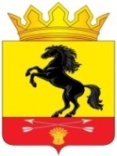                АДМИНИСТРАЦИЯМУНИЦИПАЛЬНОГО ОБРАЗОВАНИЯ       НОВОСЕРГИЕВСКИЙ РАЙОН         ОРЕНБУРГСКОЙ ОБЛАСТИ                 ПОСТАНОВЛЕНИЕ___04.10.2023           №  ____729-п_________                  п. НовосергиевкаОб отмене в границах муниципального образования    «Новосергиевский район Оренбургской   области»  за  границами сельских  населенных  пунктов  особого противопожарного режимаВ соответствии со статьей 30 Федерального закона от 21 декабря 1994 года № 69-ФЗ «О пожарной безопасности», постановлением Правительства Оренбургской области  от 03 октября 2023 года № 975-пп «Об отмене на территории Оренбургской области особого  противопожарного режима», а также с изменившимися погодными условия и стабилизацией обстановки с пожарами на территории муниципального образования «Новосергиевский район Оренбургской области»:  1. Отменить  с 4 октября 2023 года  особый противопожарный режим на территории Новосергиевского района, установленный постановлением администрации муниципального образования «Новосергиевский район Оренбургской области» от 26.04.2023 года № 294-п «О введении в границах муниципального образования «Новосергиевский район Оренбургской области» за границами сельских населенных пунктов особого противопожарного режима».2. Признать утратьевшим силу постановление администрации Новосергиевского района  от 26.04.2023 № 294-п «О введении в границах муниципального образования «Новосергиевский район Оренбургской области» за границами сельских населенных пунктов особого противопожарного режима».3.  Постановление вступает в силу со дня его опубликования  (обнародования)  на портале НПА муниципальных образований Новосергиевского района Оренбургской области (сетевое издание), novosergievka.org и периодическом печатном  издании Информационный  бюллетень «Муниципальный вестник Новосергиевского района».Глава  муниципального образования                                                           А.Н. СкиркоРазослано: Попову Ю.И., Синельникову С.П., специалисту по делам ГОЧС района,  ОНД и ПР по Новосергиевскому и Переволоцкому районам, 39 ПСЧ, ОМВД по Новосергиевскому району, ГКУ «Новосергиевское лесничество», главам администраций  муниципальных  образований поселений, руководителям предприятий, организаций, учреждений, орготделу,   прокурору.